П О С Т А Н О В Л Е Н И ЕПРАВИТЕЛЬСТВАКАМЧАТСКОГО КРАЯ             г. Петропавловск-КамчатскийПРАВИТЕЛЬСТВО ПОСТАНОВЛЯЕТ:Внести в постановление Правительства Камчатского края от 07.06.2013 № 235-П «Об утверждении Порядка принятия решений о разработке государственных программ Камчатского края, их формирования и реализации» следующие изменения:1) часть 2 признать утратившей силу;2) в приложении:а) в разделе 2:части 2.2 и 2.3 изложить в следующей редакции:«2.2. Государственная программа содержит:1) паспорт государственной программы по форме согласно приложению 1 к настоящему Порядку;2) паспорта подпрограмм по форме согласно приложению 2 к настоящему Порядку;3) приоритеты и цели государственной (региональной) политики в сфере реализации  государственной программы;4) обобщенную характеристику основных мероприятий, реализуемых органами местного самоуправления муниципальных образований в Камчатском крае;5) методику оценки эффективности государственной программы;6) сведения о целевых показателях (индикаторах) государственной программы с расшифровкой плановых значений по годам ее реализации;7) перечень основных мероприятий государственной программы с указанием сроков их реализации и ожидаемых результатов, а также сведений о взаимосвязи мероприятий и результатов их выполнения с целевыми показателями государственной программы;8) описание мер государственного регулирования в сфере реализации государственной программы;9) основные меры правового регулирования в соответствующей сфере, направленные на достижение цели и (или) ожидаемых результатов государственной программы с указанием основных положений и сроков принятия необходимых нормативных правовых актов;10) информацию о финансовом обеспечении государственной программы за счет средств бюджетов всех уровней и внебюджетных источников (с расшифровкой по главным распорядителям средств краевого бюджета, краевым ведомственным целевым программам, основным мероприятиям подпрограмм, а также по годам реализации государственной программы).2.3. При подготовке проекта государственной программы разрабатываются следующие дополнительные и обосновывающие материалы:характеристика текущего состояния соответствующей сферы социально-экономического развития Камчатского края, основные показатели и анализ социальных, финансово-экономических рисков;прогноз развития соответствующей сферы социально-экономического развития Камчатского края и планируемые макроэкономические показатели по итогам реализации государственной программы;прогноз ожидаемых результатов реализации государственной программы, характеризующих целевое состояние (изменение состояния) уровня и качества жизни населения, социальной сферы, экономики, общественной безопасности, государственных институтов, степени реализации других общественно значимых интересов и потребностей в соответствующей сфере;описание рисков реализации государственной программы, в том числе недостижения целевых показателей (индикаторов), а также описание механизмов управления рисками и мер по их минимизации;обоснование набора подпрограмм;обоснование необходимых финансовых ресурсов на реализацию государственной программы, а также оценка степени влияния выделения дополнительных объемов финансирования на целевые показатели (индикаторы) государственной программы, в том числе на сроки и ожидаемые непосредственные результаты реализации краевых ведомственных целевых программ и основных мероприятий государственной программы.»;в абзаце первом части 2.4 слова «индикаторы и показатели» заменить словами «показатели (индикаторы)»;в абзаце первом части 2.5 слова «индикаторов и показателей» заменить словами «показателей (индикаторов)»;дополнить частью 2.61 следующего содержания:«2.61. Министерство экономического развития и торговли Камчатского края по согласованию с Министерством финансов Камчатского края разрабатывает и утверждает методические указания по разработке и реализации государственных программ (далее – методические указания).»;дополнить частью 2.8 следующего содержания:«2.8. В случаях установления иных требований к содержанию государственных программ (подпрограмм) правовыми актами Российской Федерации положения настоящего раздела применяются в части, не противоречащей указанным правовым актам Российской Федерации.».б) в разделе 3:в части 3.2 слова «Министерством экономического развития, предпринимательства и торговли Камчатского края» заменить словами «Министерством экономического развития и торговли Камчатского края»;в части 3.4 слова «Министерства экономического развития, предпринимательства и торговли Камчатского края» заменить словами «Министерства экономического развития и торговли Камчатского края»;в части 3.6 слова «Министерством экономического развития, предпринимательства и торговли Камчатского края» заменить словами «Министерством экономического развития и торговли Камчатского края»;в части 3.7:в абзаце первом слова «Министерство экономического развития, предпринимательства и торговли Камчатского края» заменить словами «Министерство экономического развития и торговли Камчатского края»;в абзаце третьем слова «Министерство экономического развития, предпринимательства и торговли Камчатского края» заменить словами «Министерство экономического развития и торговли Камчатского края»;в) в разделе 5:в части 5.2 слова «Министерство экономического развития, предпринимательства и торговли Камчатского края» заменить словами «Министерство экономического развития и торговли Камчатского края»;в части 5.3 слова «Министерство экономического развития, предпринимательства и торговли Камчатского края» заменить словами «Министерство экономического развития и торговли Камчатского края»;в абзаце втором части 5.5 слова «индикаторов и показателей» заменить словами «показателей (индикаторов)»;в части 5.6 во втором предложении слова «Министерство экономического развития, предпринимательства и торговли Камчатского края» заменить словами «Министерство экономического развития и торговли Камчатского края»;в части 5.7 слова «Министерство экономического развития, предпринимательства и торговли Камчатского края» заменить словами «Министерство экономического развития и торговли Камчатского края»;в части 5.11 слова «Министерство экономического развития, предпринимательства и торговли Камчатского края» заменить словами «Министерство экономического развития и торговли Камчатского края»;в части 5.12 слова «Министерством экономического развития, предпринимательства и торговли Камчатского края» заменить словами «Министерством экономического развития и торговли Камчатского края»;в абзаце первом части 5.14 слова «Министерство экономического развития, предпринимательства и торговли Камчатского края» заменить словами «Министерство экономического развития и торговли Камчатского края»;г) в разделе 6:в абзаце первом части 6.1 слова «Министерство экономического развития, предпринимательства и торговли Камчатского края» заменить словами «Министерство экономического развития и торговли Камчатского края»;в части 6.3 слова «Министерством экономического развития, предпринимательства и торговли Камчатского края» заменить словами «Министерством экономического развития и торговли Камчатского края»;в части 6.5 слова «Министерство экономического развития, предпринимательства и торговли Камчатского края» заменить словами «Министерство экономического развития и торговли Камчатского края»;в части 6.6 слова «Министерство экономического развития, предпринимательства и торговли Камчатского края» заменить словами «Министерство экономического развития и торговли Камчатского края»;в части 6.7 слова «Министерство экономического развития, предпринимательства и торговли Камчатского края» заменить словами «Министерство экономического развития и торговли Камчатского края»;в части 6.8:в абзаце первом слова «Министерство экономического развития, предпринимательства и торговли Камчатского края» заменить словами «Министерство экономического развития и торговли Камчатского края»;в пункте 2 слова «индикаторов и показателей» заменить словами «показателей (индикаторов)»;д) в разделе 7:в части 7.1:в пункте 3 слова «индикаторов и показателей» заменить словами «показателей (индикаторов)»;в пункте 4 слова «Министерством экономического развития, предпринимательства и торговли Камчатского края» заменить словами «Министерством экономического развития и торговли Камчатского края»;в пункте 8 слова «Министерство экономического развития, предпринимательства и торговли Камчатского края» заменить словами «Министерство экономического развития и торговли Камчатского края»;в пункте 4 части 7.2 слова «Министерством экономического развития, предпринимательства и торговли Камчатского края» заменить словами «Министерством экономического развития и торговли Камчатского края»;в пункте 3 части 7.3 слова «Министерством экономического развития, предпринимательства и торговли Камчатского края» заменить словами «Министерством экономического развития и торговли Камчатского края»;е) в абзаце седьмом приложения 1 к Порядку принятия решений о разработке государственных программ Камчатского края, их формирования и реализации слова «индикаторы и показатели» заменить словами «показатели (индикаторы)»;ж) в абзаце шестом приложения 2 к Порядку принятия решений о разработке государственных программ Камчатского края, их формирования и реализации слова «индикаторы и показатели» заменить словами «показатели (индикаторы)».Настоящее постановление вступает в силу после дня его официального опубликования.Губернатор Камчатского края                                                               В.И. Илюхин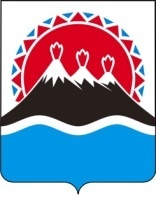 №О внесении изменений в постановление Правительства Камчатского края от 07.06.2013 № 235-П «Об утверждении Порядка принятия решений о разработке государственных программ Камчатского края, их формирования и реализации»